1. Health conditionsExported from METEOR(AIHW's Metadata Online Registry)© Australian Institute of Health and Welfare 2024This product, excluding the AIHW logo, Commonwealth Coat of Arms and any material owned by a third party or protected by a trademark, has been released under a Creative Commons BY 4.0 (CC BY 4.0) licence. Excluded material owned by third parties may include, for example, design and layout, images obtained under licence from third parties and signatures. We have made all reasonable efforts to identify and label material owned by third parties.You may distribute, remix and build on this website’s material but must attribute the AIHW as the copyright holder, in line with our attribution policy. The full terms and conditions of this licence are available at https://creativecommons.org/licenses/by/4.0/.Enquiries relating to copyright should be addressed to info@aihw.gov.au.Enquiries or comments on the METEOR metadata or download should be directed to the METEOR team at meteor@aihw.gov.au.Australian Health Performance Framework "> Domain 3 – Health status "> 
1. Health conditions
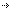 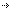 1​. Health conditionsIndicators in this frameworkAustralian Health Performance Framework: PI 3.1.2–Incidence of selected cancers, 2020
       Health, Standard 13/10/2021Australian Health Performance Framework: PI 3.1.6–Proportion of babies born with low birthweight, 2020
       Health, Standard 02/12/2020Australian Health Performance Framework: PI 3.1.4–Incidence of end-stage kidney disease, 2020
       Health, Standard 13/10/2021Australian Health Performance Framework: PI 3.1.5–Hospitalisation for injury and poisoning, 2020
       Health, Superseded 07/09/2023Australian Health Performance Framework: PI 3.1.1–Incidence of heart attacks (acute coronary events), 2020
       Health, Superseded 07/09/2023Australian Health Performance Framework: PI 3.1.5–Hospitalisation for injury and poisoning, 2021
       Health, Standard 07/09/2023Australian Health Performance Framework: PI 3.1.1–Incidence of heart attacks (acute coronary events), 2021
       Health, Standard 07/09/2023Australian Health Performance Framework: PI 3.1.1–Incidence of heart attacks (acute coronary events), 2019
       Health, Superseded 13/10/2021Australian Health Performance Framework: PI 3.1.2–Incidence of selected cancers, 2019
       Health, Superseded 13/10/2021Australian Health Performance Framework: PI 3.1.4–Incidence of end-stage kidney disease, 2019
       Health, Superseded 13/10/2021Australian Health Performance Framework: PI 3.1.5–Hospitalisation for injury and poisoning, 2019
       Health, Superseded 13/10/2021Australian Health Performance Framework: PI 3.1.6–Proportion of babies born with low birthweight, 2019
       Health, Superseded 01/12/2020Australian Health Performance Framework: PI 3.1.5–Hospitalisation for injury and poisoning, 2022
       Health, Qualified 09/04/2024Identifying and definitional attributesIdentifying and definitional attributesItem type:Framework DimensionMETEOR identifier:721649Description:Health conditions such as low birthweight, cancer, diabetes, infections, injury or psychological distress can impose significant costs on society in terms of health system use, days off work because of illness or to care for people who are ill, and reduced quality of life.  The incidence and prevalence of conditions across the community can provide an overall picture of the health of the community, representing the outcomes of all the factors that shape our health.